TÜRK TELEKOM SOSYAL BİLİMLER LİSESİ MUTFAK ARAÇ-GEREÇLERİ ALIMI TEKNİK ŞARTNAMESİİdare istediği özelliklerde ve markada olan ürünü seçmekte serbesttir.Ürünler 1.sınıf kalitede olacak ve istenilen özellikleri karşılayacaktır.Firmalar tekliften önce tabak ve tepsi numunelerini getirecek ve getireceği tabak taşıma arabası hakkında idareye bilgi verecektir.KIRILMAZ YEMEK TABAĞI 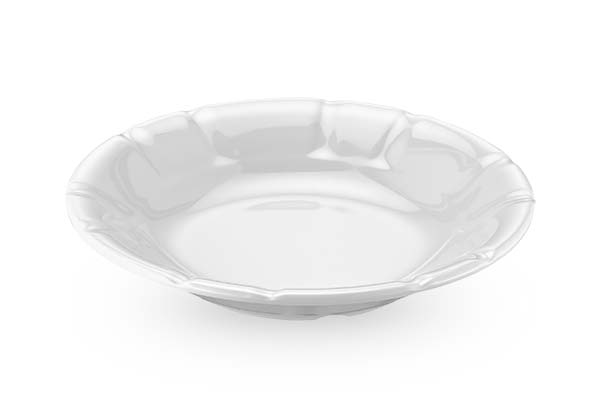 Oluklu olmalıGenişlik 19 cm.Ağırlık 265 gr. OlmalıTürk malı olmalı Arkasındaki etikette Gıda Tarım ve Hayvancılık Bakanlığı işletme numarası bulunmalıKIRILMAZ ÇORBA TABAĞI 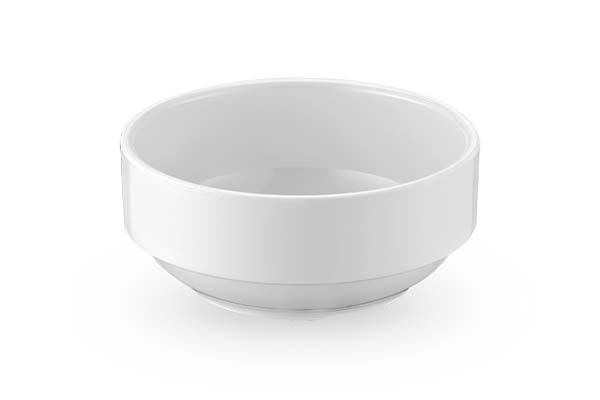 Genişlik  12 cm.Ağırlık 175 gr. OlmalıTürk malı olmalı Arkasındaki etikette Gıda Tarım ve Hayvancılık Bakanlığı işletme numarası bulunmalıKIRILMAZ SALATA TABAĞI 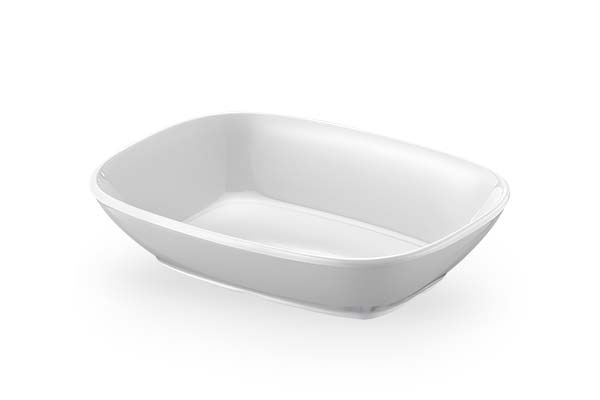 Genişlik  17 cm.Ağırlık 200 gr. OlmalıTürk malı olmalı Arkasındaki etikette Gıda Tarım ve Hayvancılık Bakanlığı işletme numarası bulunmalıKIRILMAZ PİLAV TABAĞI 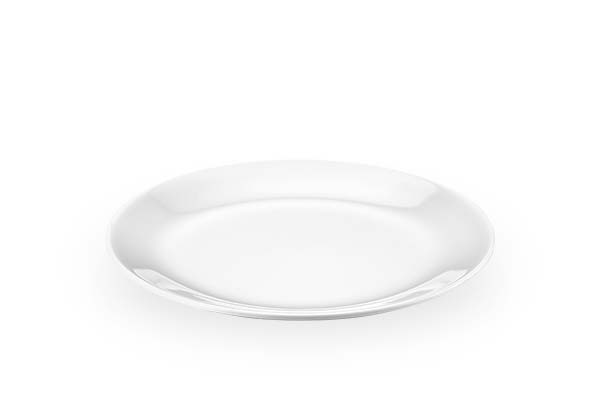 Genişlik  20 cm.Ağırlık 240 gr. OlmalıTürk malı olmalı Arkasındaki etikette Gıda Tarım ve Hayvancılık Bakanlığı işletme numarası bulunmalıKIRILMAZ TATLI TABAĞI 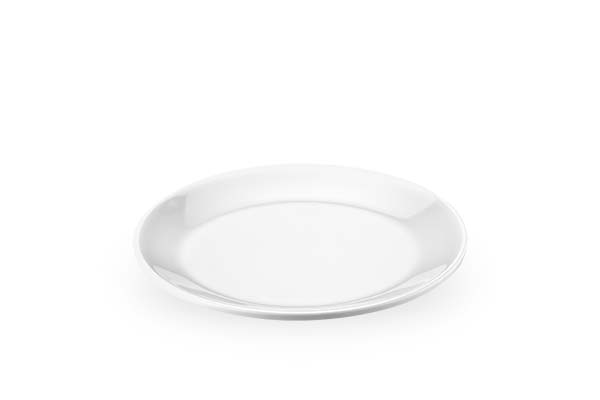 
Genişlik  17 cm.Ağırlık 200 gr. OlmalıTürk malı olmalı Arkasındaki etikette Gıda Tarım ve Hayvancılık Bakanlığı işletme numarası bulunmalıKAYMAZ YÜZEYLİ LAMİNE TEPSİ TEKNİK ŞARTNAMESİ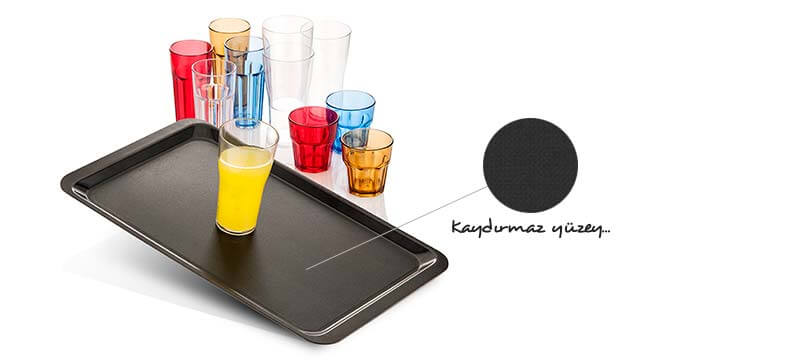 53x37 CM ölçülerinde olmalıYüzeyi kaydırmaz olmalıTABAK TAŞIMA ARABASI 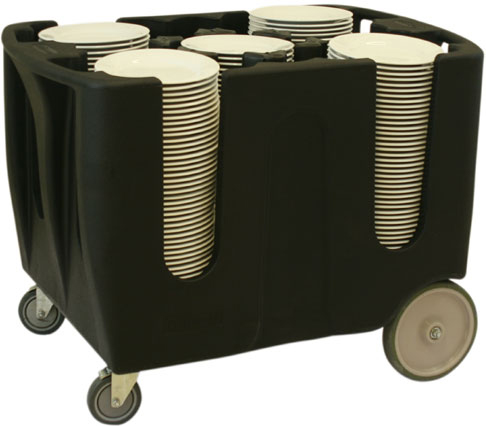 Ayarlanabilir olmalı6 Bölmeli olmalıKapasite 250-450 Tabak 